ContributionTITLE: IP Interconnection Routing OutlineSOURCE*: AT&T_______________________________ ABSTRACT This document proposes  for the IP Interconnection Routing Document to be distributed in June 2014 by the ATIS/SIP Forum IP-NNI Task Force.  NOTICEThis is a draft document and thus, is dynamic in nature. It does not reflect a consensus of the ATIS-SIP Forum IP-NNI Task Force and it may be changed or modified. Neither ATIS nor the SIP Forum makes any representation or warranty, express or implied, with respect to the sufficiency, accuracy or utility of the information or opinion contained or reflected in the material utilized. ATIS and the SIP Forum further expressly advise that any use of or reliance upon the material in question is at your risk and neither ATIS nor the SIP Forum shall be liable for any damage or injury, of whatever nature, incurred by any person arising out of any utilization of the material. It is possible that this material will at some future date be included in a copyrighted work by ATIS or the SIP Forum.  * CONTACT: 	Penn Pfautz; email: pp3129@att.com; Tel: +1732-420-4962ATIS-0x0000x.YYYYAmerican National Standard for TelecommunicationsIP Interconnection RoutingAlliance for Telecommunications Industry SolutionsApproved Month DD, YYYYAmerican National Standards Institute, Inc.AbstractAbstract text here.  ForewordThe information contained in this Foreword is not part of this American National Standard (ANS) and has not been processed in accordance with ANSI’s requirements for an ANS. As such, this Foreword may contain material that has not been subjected to public review or a consensus process. In addition, it does not contain requirements necessary for conformance to the Standard.The Alliance for Telecommunications Industry Solutions (ATIS) serves the public through improved understanding between carriers, customers, and manufacturers. The [COMMITTEE NAME] Committee [INSERT MISSION]. [INSERT SCOPE]. ANSI guidelines specify two categories of requirements: mandatory and recommendation. The mandatory requirements are designated by the word shall and recommendations by the word should. Where both a mandatory requirement and a recommendation are specified for the same criterion, the recommendation represents a goal currently identifiable as having distinct compatibility or performance advantages.Suggestions for improvement of this document are welcome. They should be sent to the Alliance for Telecommunications Industry Solutions, [COMMITTEE NAME], 1200 G Street NW, Suite 500, Washington, DC 20005.At the time of consensus on this document, [COMMITTEE NAME], which was responsible for its development, had the following leadership:[LEADERSHIP LIST]The [SUBCOMMITTEE NAME] Subcommittee was responsible for the development of this document.Table of Contents[INSERT]Table of Figures[INSERT]Table of Tables[INSERT]Scope, Purpose, & ApplicationScopeThis document was developed under a joint ATIS/SIP Forum collaboration. The document discusses the existing in-use and proposed routing solutions to facilitate the exchange of traffic associated with IP-based services between North American service providers. Many options and issues were previously investigated by an ATIS Inter-Carrier VoIP Call Routing Focus Group (IVCR-FG), which issued its final report in February 2008. At that time, the IVCR-FG report noted that a number of vendor proposals have been made, but no initiative exists to develop the necessary standards needed to enable VoIP call interconnectivity [1].Subsequent to the formation of the ATIS/SIP Forum collaboration, the Federal Communications Commission authorized the creation of a Numbering Testbed to “spur the research and development of the next generation standards and protocols for number allocation, verification, and call routing.” The Commission also held a workshop to initiate a Numbering Testbed on March 25, 2014. Discussion at the Workshop focused on ideas for a “future integrated registry” that would support number allocation, verification, and call routing across all types of NANP numbers in a post TDM environment. It should be noted that this first report does not address the development of such an integrated registry, but instead focuses on the identification of existing in-use and proposed “interim” solutions to facilitate call routing across IP interconnections between now and the deployment of the future integrated registry envisioned at the Workshop. PurposeAs Service Providers introduce and expand IP-based service offerings, there is increasing interest in identifying the opportunities for the industry to facilitate IP routing of VoIP traffic using E.164 addresses. The ATIS/SIP Forum Task Force has taken on the initiative to develop the necessary standards and is publishing this first report to describe the candidate proposals for circulation and comment. The purpose of this first report is to:ApplicationThis standard is defined for North America deployments, but may be applicable for deployments outside North America.Informative References[1] ATIS-I-0000017, ATIS Inter-Carrier VoIP Call Routing (IVCR) Assessment and Work Plan, February 2008[2] ATIS-0x0000x, Technical Report.[3] ATIS-0x0000x.201x, American National Standard.Definitions, Acronyms, & AbbreviationsFor a list of common communications terms and definitions, please visit the ATIS Telecom Glossary, which is located at < http://www.atis.org/glossary >.DefinitionsAAA: xxxx.Bbbb: xxxx.Acronyms & Abbreviations [this list was copied from Protocol document]3GPP	3rd Generation Partnership ProjectALG	Application Level GatewayATCF	Access Transfer Control FunctionB2BUA	Back to Back user agentBGCF	Border Gateway Control FunctionCSCF	Call Session Control FunctionIBCF	Interconnection Border Control FunctionI-BGF	Interconnection Border Gateway FunctionI-CSCF	Interrogating-Call Session Control FunctionICSS	IMS Centralized ServicesII-NNI	Inter-IMS Network to Network InterfaceIM-CN	IP Multimedia Core NetworksIMS	IP Multimedia SubsystemIMS-ALG	Multimedia Subsystem Application Level GatewayIP	Internet ProtocolIPSec	IP SecurityIPv4	Internet Protocol Version 4IPv6	Internet Protocol Version 6MGCF	Media Gateway Control FunctionMGF	Media Gateway FunctionMIME	Multipurpose Internet Mail ExtensionsMSC	Mobile Switching CenterNAT	Network Address TranslationNAT-PT	Network Address Translation—Protocol TranslationNNI	Network to Network InterfaceP-CSCF	Proxy Call Session Control FunctionRTP	Real-Time ProtocolSBC	Session Border ControllerS-CSCF	Serving-Call Session Control FunctionSCTP	Stream Control Transmission ProtocolSDP	Session Description ProtocolSGF	Signalling Gateway FunctionSIP	Session Initiation ProtocolSIP URI	SIP protocol Uniform Resource IdentifierSIP-I	SIP with encapsulated ISUPSIP-T	SIP for TelephonesSLA	Service Level AgreementSRVCC	Single Radio Voice Call ContinuityTCP	Transmission Control Protocoltel-URI	Telephone Uniform Resource IdentifierTRF	Transit and Roaming FunctionTrGw	Transition GatewayTLS	Transport Layer SecurityUA	User AgentUDP	User Datagram ProtocolURI	Uniform Resource IdentifierVoIP	Voice over IPPlaceholder:This section  illustrates some of the mechanisms currently in use and/or being deployed to facilitate the exchange of traffic associated with IP-based multimedia services (e.g., VoIP) between North American service providers. See IPNNI-2014-045R1.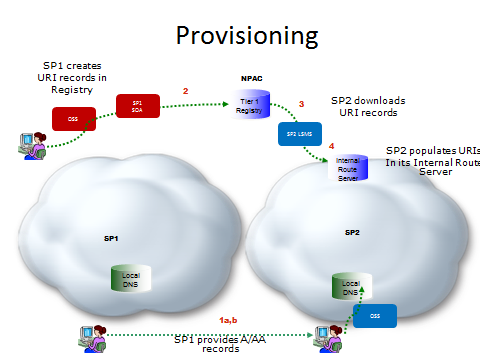 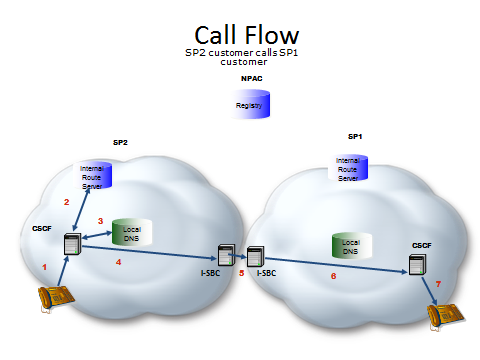 Next StepsAppendix A – Routing Criteria TablesAppendix – Data Exchange Worksheet Example